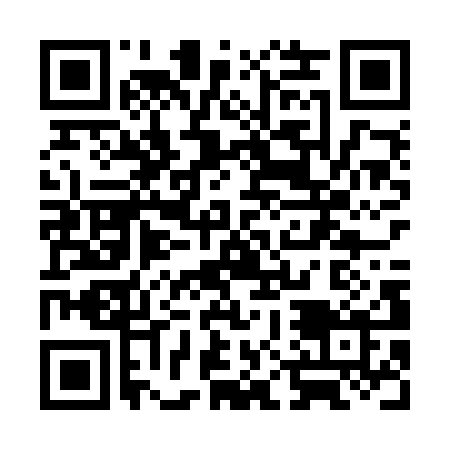 Ramadan times for Border Village, AustraliaMon 11 Mar 2024 - Wed 10 Apr 2024High Latitude Method: NonePrayer Calculation Method: Muslim World LeagueAsar Calculation Method: ShafiPrayer times provided by https://www.salahtimes.comDateDayFajrSuhurSunriseDhuhrAsrIftarMaghribIsha11Mon6:296:297:512:045:358:168:169:3412Tue6:306:307:522:045:348:158:159:3213Wed6:316:317:532:035:348:148:149:3114Thu6:316:317:532:035:338:138:139:2915Fri6:326:327:542:035:328:118:119:2816Sat6:336:337:552:035:328:108:109:2717Sun6:346:347:552:025:318:098:099:2518Mon6:356:357:562:025:308:088:089:2419Tue6:356:357:572:025:298:068:069:2320Wed6:366:367:572:015:298:058:059:2121Thu6:376:377:582:015:288:048:049:2022Fri6:386:387:592:015:278:028:029:1923Sat6:386:387:592:015:268:018:019:1724Sun6:396:398:002:005:268:008:009:1625Mon6:406:408:012:005:257:597:599:1526Tue6:406:408:012:005:247:577:579:1427Wed6:416:418:021:595:237:567:569:1228Thu6:426:428:031:595:227:557:559:1129Fri6:436:438:031:595:217:547:549:1030Sat6:436:438:041:585:217:527:529:0831Sun6:446:448:051:585:207:517:519:071Mon6:456:458:051:585:197:507:509:062Tue6:456:458:061:585:187:497:499:053Wed6:466:468:071:575:177:477:479:034Thu6:476:478:071:575:167:467:469:025Fri6:476:478:081:575:157:457:459:016Sat6:486:488:091:565:157:447:449:007Sun5:485:487:0912:564:146:426:427:598Mon5:495:497:1012:564:136:416:417:579Tue5:505:507:1112:564:126:406:407:5610Wed5:505:507:1112:554:116:396:397:55